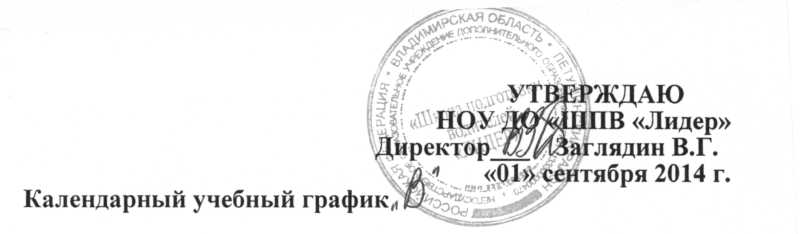 Учебные предметыКоличество часовКоличество часовКоличество часовНомер занятияНомер занятияНомер занятияНомер занятияНомер занятияУчебные предметывсегоиз них:из них:72345Учебные предметы базового циклаУчебные предметы базового циклаУчебные предметы базового циклаУчебные предметы базового циклаУчебные предметы базового циклаУчебные предметы базового циклаУчебные предметы базового циклаУчебные предметы базового циклаУчебные предметы базового циклаОсновы законодательства в сфере дорожного движения43теор.30Т1.Р..Т1.22Т1.22Т2.12Т2.22Т2.32Основы законодательства в сфере дорожного движения43практ.13Психофизиологические основы деятельности водителя12теор.8112Т22ТЗ2Психофизиологические основы деятельности водителя12практ,4Основы управления транспортными средствами15теор.12Основы управления транспортными средствами15практ.3Первая помощь придорожно-транспортномпроисшествии16теор.8Первая помощь придорожно-транспортномпроисшествии16практ.8Учебные предметы специального циклаУчебные предметы специального циклаУчебные предметы специального циклаУчебные предметы специального циклаУчебные предметы специального циклаУчебные предметы специального циклаУчебные предметы специального циклаУчебные предметы специального циклаУчебные предметы специального циклаУстройство и техническое обслуживание транспортных средств категории «В» как объектов управления20теор.18Т1.1.Т1.22Т1.32Устройство и техническое обслуживание транспортных средств категории «В» как объектов управления20практ.2Основы управления транспортными средствами категории «В»12теор.8Основы управления транспортными средствами категории «В»12практ.4Учебные иУчебные ипредметы профессионального циклапредметы профессионального циклапредметы профессионального циклапредметы профессионального циклапредметы профессионального циклапредметы профессионального циклапредметы профессионального циклаОрганизация и выполнение грузовых перевозок автомобильным транспортом9теор.8Организация и выполнение грузовых перевозок автомобильным транспортом9практ.1Организация и выполнение пассажирских перевозок автомобильным транспортом7теор.6Организация и выполнение пассажирских перевозок автомобильным транспортом7практ.1Квалификационный экзаменКвалификационный экзаменКвалификационный экзаменКвалификационный экзаменКвалификационный экзаменКвалификационный экзаменКвалификационный экзаменКвалификационный экзаменКвалификационный экзаменИтоговая аттестация — квалификационный экзамен4теор.2Итоговая аттестация — квалификационный экзамен4практ.2Итого13813813844444Вождение транспортных средств категории «В» (с механической и трансмиссией и автоматической')565656Учебные предметыНомер занятияНомер занятияНомер занятияНомер занятияНомер занятияНомер занятияНомер занятияУчебные предметы6789101112Учебные предметы базового циклаУчебные предметы базового циклаУчебные предметы базового циклаУчебные предметы базового циклаУчебные предметы базового циклаУчебные предметы базового циклаУчебные предметы базового циклаУчебные предметы базового циклаОсновы законодательства в сфере дорожного движенияТ2.32Т2.3.Т2.42Т2.52Т2.52Т2.62Основы законодательства в сфере дорожного движенияТ2.52Т2.62Психофизиологические основы деятельности водителя142Психофизиологические основы деятельности водителяОсновы управления транспортными средствамии2J22ТЗ2142Основы управления транспортными средствамиТ42Первая помощь придорожно-транспортномпроисшествииПервая помощь придорожно-транспортномпроисшествииУчебные предметы специального цикла предметы специального циклаУчебные предметы специального цикла предметы специального циклаУчебные предметы специального цикла предметы специального циклаУчебные предметы специального цикла предметы специального циклаУчебные предметы специального цикла предметы специального циклаУчебные предметы специального цикла предметы специального циклаУчебные предметы специального цикла предметы специального циклаУчебные предметы специального цикла предметы специального циклаУстройство и техническое обслуживание транспортных средств категории «В» как объектов управленияТ1.42Устройство и техническое обслуживание транспортных средств категории «В» как объектов управленияОсновы управления транспортными средствами категории «В»Основы управления транспортными средствами категории «В»Учебные предметы профессионального циклаУчебные предметы профессионального циклаУчебные предметы профессионального циклаУчебные предметы профессионального циклаУчебные предметы профессионального циклаУчебные предметы профессионального циклаУчебные предметы профессионального циклаУчебные предметы профессионального циклаОрганизация и выполнение грузовых перевозок автомобильным транспортомОрганизация и выполнение грузовых перевозок автомобильным транспортомОрганизация и выполнение пассажирских перевозок автомобильным транспортомОрганизация и выполнение пассажирских перевозок автомобильным транспортомКвалификационный экзаменКвалификационный экзаменКвалификационный экзаменКвалификационный экзаменКвалификационный экзаменКвалификационный экзаменКвалификационный экзаменКвалификационный экзаменИтоговая аттестация — квалификационный экзаменИтоговая аттестация — квалификационный экзаменИтого444.4444Вождение транспортных средств категории «В» (с механической трансмиссией / с автоматической трансмиссией)Учебные предметыНомер занятияНомер занятияНомер занятияНомер занятияНомер занятияНомер занятияНомер занятияУчебные предметы13141516171819Учебные предметы базового циклаУчебные предметы базового циклаУчебные предметы базового циклаУчебные предметы базового циклаУчебные предметы базового циклаУчебные предметы базового циклаУчебные предметы базового циклаУчебные предметы базового циклаОсновы законодательства в сфере дорожного движенияТ2.72Т2.82Т2.92Основы законодательства в сфере дорожного движенияТ2.82Т2.82Т2.92Т2.92Психофизиологические основы деятельности водителяПсихофизиологические основы деятельности водителяПрактикум2Зачет2Основы управления транспортными средствами152162Основы управления транспортными средствамиПервая помощь придорожно-транспортномпроисшествииПервая помощь придорожно-транспортномпроисшествииУчебные предметы специального циклаУчебные предметы специального циклаУчебные предметы специального циклаУчебные предметы специального циклаУчебные предметы специального циклаУчебные предметы специального циклаУчебные предметы специального циклаУчебные предметы специального циклаУстройство и техническое обслуживание транспортных средств категории «В» как объектов управленияТ1.52Т1.62Т1.72Устройство и техническое обслуживание транспортных средств категории «В» как объектов управленияОсновы управления транспортными средствами категории «В»Основы управления транспортными средствами категории «В»Учебные предметы профессионального циклаУчебные предметы профессионального циклаУчебные предметы профессионального циклаУчебные предметы профессионального циклаУчебные предметы профессионального циклаУчебные предметы профессионального циклаУчебные предметы профессионального циклаУчебные предметы профессионального циклаОрганизация и выполнение грузовых перевозок автомобильным транспортомОрганизация и выполнение грузовых перевозок автомобильным транспортомОрганизация и выполнение пассажирских перевозок автомобильным транспортомОрганизация и выполнение пассажирских перевозок автомобильным транспортомКвалификационный экзаменКвалификационный экзаменКвалификационный экзаменКвалификационный экзаменКвалификационный экзаменКвалификационный экзаменКвалификационный экзаменКвалификационный экзаменИтоговая аттестация — квалификационный экзаменИтоговая аттестация — квалификационный экзаменИтого4444444Вождение транспортных средств категории «В» (с механической трансмиссией / с автоматической трансмиссией)Учебные предметыНомер занятияНомер занятияНомер занятияНомер занятияНомер занятияНомер занятияНомер занятияУчебные предметы20212223242526Учебные предметы базового циклаУчебные предметы базового циклаУчебные предметы базового циклаУчебные предметы базового циклаУчебные предметы базового циклаУчебные предметы базового циклаУчебные предметы базового циклаУчебные предметы базового циклаОсновы законодательства в сфере дорожного движенияТ2.102Основы законодательства в сфере дорожного движенияЗачет1Психофизиологические основы деятельности водителяПсихофизиологические основы деятельности водителяОсновы управления транспортными средствамиОсновы управления транспортными средствамиЗачет1Первая помощь придорожно-транспортномпроисшествииТ12Т22132Первая помощь придорожно-транспортномпроисшествии122Учебные предметы специального циклаУчебные предметы специального циклаУчебные предметы специального циклаУчебные предметы специального циклаУчебные предметы специального циклаУчебные предметы специального циклаУчебные предметы специального циклаУчебные предметы специального циклаУстройство и техническое обслуживание транспортных средств категории «В» как объектов управленияТ1.82Т1.9. Т1.102Т2.1.Т2.22Устройство и техническое обслуживание транспортных средств категории «В» как объектов управленияТ2.3. Зачет 2Основы управления транспортными средствами категории «В»И2122122Основы управления транспортными средствами категории «В»Учебные предметы профессионального циклаУчебные предметы профессионального циклаУчебные предметы профессионального циклаУчебные предметы профессионального циклаУчебные предметы профессионального циклаУчебные предметы профессионального циклаУчебные предметы профессионального циклаУчебные предметы профессионального циклаОрганизация и выполнение грузовых перевозок автомобильным транспортомОрганизация и выполнение грузовых перевозок автомобильным транспортомОрганизация и выполнение пассажирских перевозок автомобильным транспортомОрганизация и выполнение пассажирских перевозок автомобильным транспортомКвалификационный экзаменКвалификационный экзаменКвалификационный экзаменКвалификационный экзаменКвалификационный экзаменКвалификационный экзаменКвалификационный экзаменКвалификационный экзаменИтоговая аттестация — квалификационный экзаменИтоговая аттестация — квалификационный экзаменИтого4444444Вождение транспортных средств категории «В» (с механической трансмиссией / с автоматической трансмиссией)Учебные предметыНомер занятияНомер занятияНомер занятияНомер занятияНомер занятияНомер занятияНомер занятияУчебные предметы27282930313233Учебные предметы базового циклаУчебные предметы базового циклаУчебные предметы базового циклаУчебные предметы базового циклаУчебные предметы базового циклаУчебные предметы базового циклаУчебные предметы базового циклаУчебные предметы базового циклаОсновы законодательства в сфере дорожного движенияОсновы законодательства в сфере дорожного движенияПсихофизиологические основы деятельности водителяПсихофизиологические основы деятельности водителяОсновы управления транспортными средствамиОсновы управления транспортными средствамиПервая помощь при дорожно-тра не портном происшествии142Первая помощь при дорожно-тра не портном происшествии132142Т4, Зачет 2Учебные ипредметы специального циклапредметы специального циклапредметы специального циклапредметы специального циклапредметы специального циклапредметы специального циклапредметы специального циклаУстройство и техническое обслуживание транспортных средств категории «В» как объектов управленияУстройство и техническое обслуживание транспортных средств категории «В» как объектов управленияОсновы управления транспортными средствами категории «В»132Основы управления транспортными средствами категории «В»122ТЗ, Зачет 2Учебные предметы профессионального циклаУчебные предметы профессионального циклаУчебные предметы профессионального циклаУчебные предметы профессионального циклаУчебные предметы профессионального циклаУчебные предметы профессионального циклаУчебные предметы профессионального циклаУчебные предметы профессионального циклаОрганизация и выполнение грузовых перевозок автомобил ь н ым транспортомП2Т2, ТЗ 2ТЗ,Т44Организация и выполнение грузовых перевозок автомобил ь н ым транспортомОрганизация и выполнение пассажирских перевозок автомобильным транспортом112Т2.ТЗ.Т44Организация и выполнение пассажирских перевозок автомобильным транспортомКвалификационный экзаменКвалификационный экзаменКвалификационный экзаменКвалификационный экзаменКвалификационный экзаменКвалификационный экзаменКвалификационный экзаменКвалификационный экзаменИтоговая аттестация — квал и фи кацио н н ы й экзаменИтоговая аттестация — квал и фи кацио н н ы й экзаменИтого4444444Вождение транспортных средств категории «В» (с механической трансмиссией / с автоматическойтрансмиссией)Учебные предметыНомер занятияНомер занятияНомер занятияНомер занятияИтогоУчебные предметы34353637ИтогоУчебные предметы базового циклаУчебные предметы базового циклаУчебные предметы базового циклаУчебные предметы базового циклаУчебные предметы базового циклаУчебные предметы базового циклаОсновы законодательства в сфере дорожного движения30Основы законодательства в сфере дорожного движения13Психофизиологические основыдеятельности водителя8Психофизиологические основыдеятельности водителя4Основы управления транспортнымисредствами12Основы управления транспортнымисредствами3Первая помощь при дорожно- транспортном происшествии8Первая помощь при дорожно- транспортном происшествии8Учебные предметы специального циклаУчебные предметы специального циклаУчебные предметы специального циклаУчебные предметы специального циклаУчебные предметы специального циклаУчебные предметы специального циклаУстройство и техническое обслуживай не транспортных средств категории «В» как объектовуправления18Устройство и техническое обслуживай не транспортных средств категории «В» как объектовуправления2Основы управления транспортнымисредствами категории «В»8Основы управления транспортнымисредствами категории «В»4Учебные предметы профессионального циклаУчебные предметы профессионального циклаУчебные предметы профессионального циклаУчебные предметы профессионального циклаУчебные предметы профессионального циклаУчебные предметы профессионального циклаОрганизация и выполнение грузовых перевозок автомобильным транспортом8Организация и выполнение грузовых перевозок автомобильным транспортомЗачет11Организация и выполнениепассаж и рс к их перевозок автомоб 11льным транспортом6Организация и выполнениепассаж и рс к их перевозок автомоб 11льным транспортомЗачет11Квалификационный экзаменКвалификационный экзаменКвалификационный экзаменКвалификационный экзаменКвалификационный экзаменКвалификационный экзаменИтоговая аттестация — квалификационный экзаменЭкзамен22Итоговая аттестация — квалификационный экзаменЭкзамен22Итого24138Вождение транспортных средствкатегории «В» (с механической трансмиссией / автоматическойтрансмиссией)56